MEMORANDUM  DEPARTMENT OF TRANSPORTATIONStandards and Specifications Unit4201 East Arkansas AvenueDenver, Colorado 80222(303)757-9474FAX (303)757-9820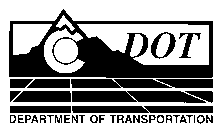 DATE: 	February 3, 2011	     TO: 	All Holders of Standard Specifications	     FROM:	Larry Brinck, Standards and Specifications Engineer	     SUBJECT:	Revision of Section 109, Partial PaymentsEffective this date, our unit is issuing a revised version of the Standard Special Provision: Revision of Section 109, Partial Payments.  This special provision is 1 page long.  It replaces the now obsolete version, which is dated January 28, 2010.    It is to be used in all projects except “MTCE” projects, beginning with projects advertised March 3, 2011. Please feel free, however, to include it in projects advertised before this date.This revision no longer requires the use of this special provision on “MTCE” projects.  This should be replaced with a sample project special provision of the same title, which is located in the Maintenance Engineering internal web site.Those of you who keep books of Standard Special Provisions should add this new one to your file.  For your convenience, this and other standard special provisions issued this date will be available in one place at:http://www.coloradodot.info/business/designsupport/construction-specifications/2005-construction-specs/recently-issued-specs	     In addition, we are including a new Index of Standard Special Provisions, effective today.If you have any questions or comments, please contact this unit.LB/ms
Attachment
Distribution: Per Distribution List